Β. ΣΧΕΔΙΑ ΔΡΑΣΗΣ ΤΟΥ ΤΜΗΜΑΤΟΣ ΑΝΑ ΘΕΜΑΤΙΚΟ ΚΥΚΛΟΒ1. Σχέδιο Δράσης του Τμήματος - Θεματικός Κύκλος «Ζω καλύτερα-Ευ ζην»Β1.1 Παράρτημα φωτογραφιών 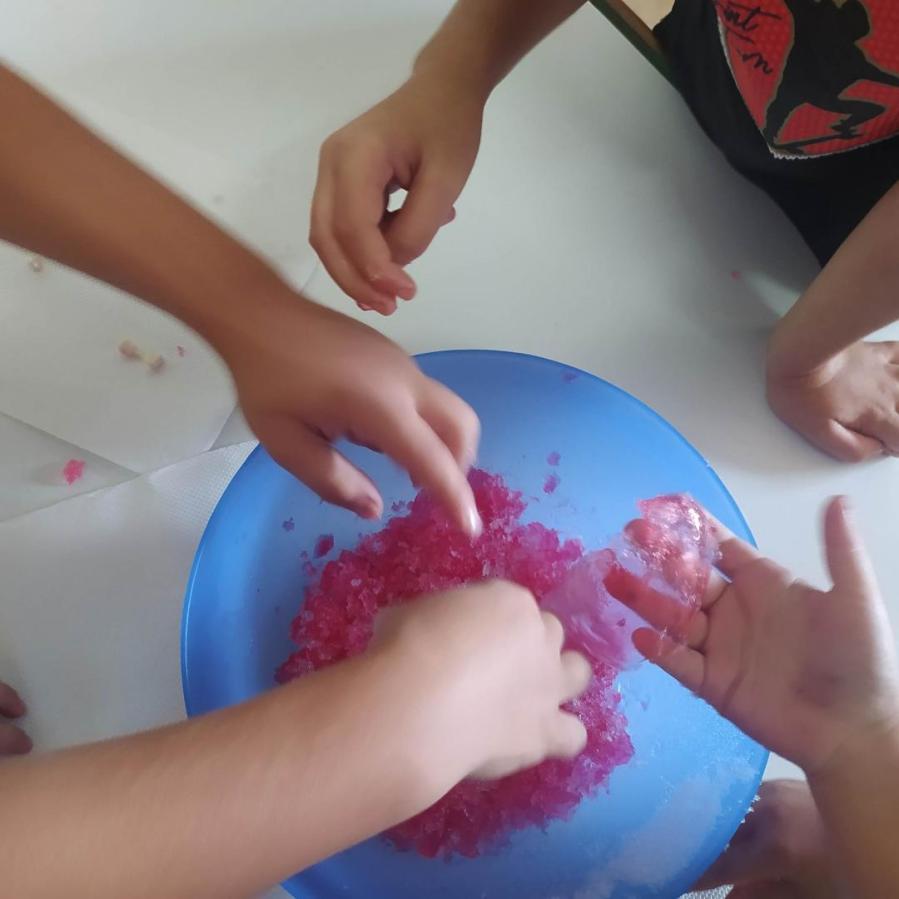 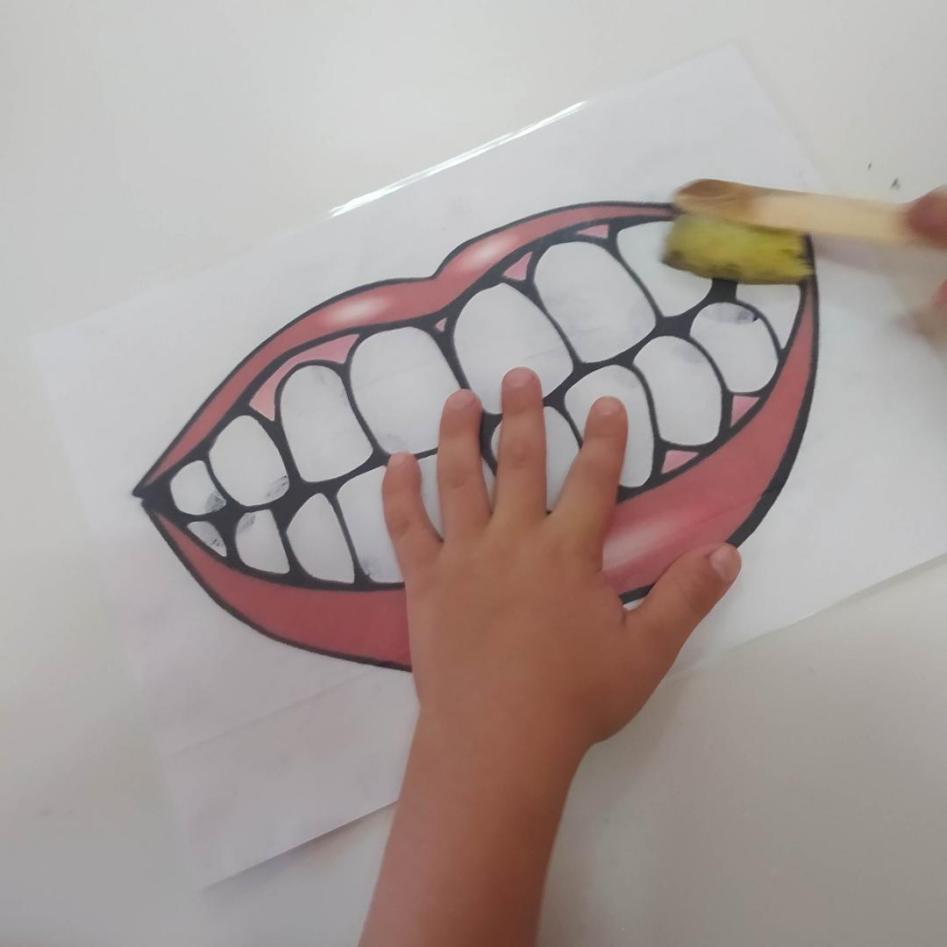 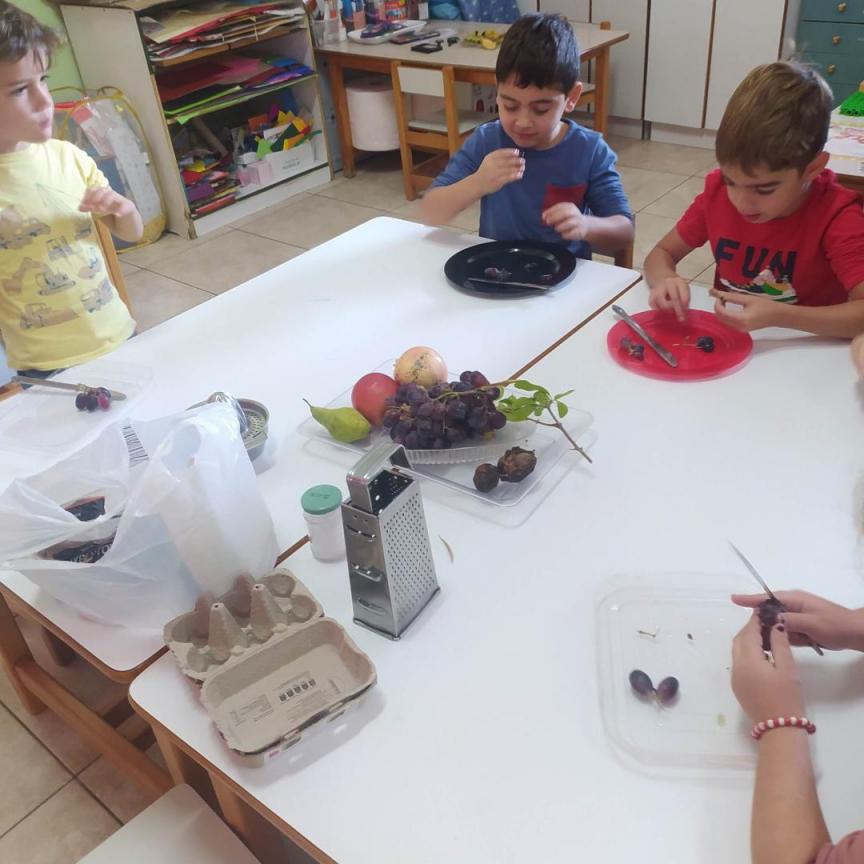 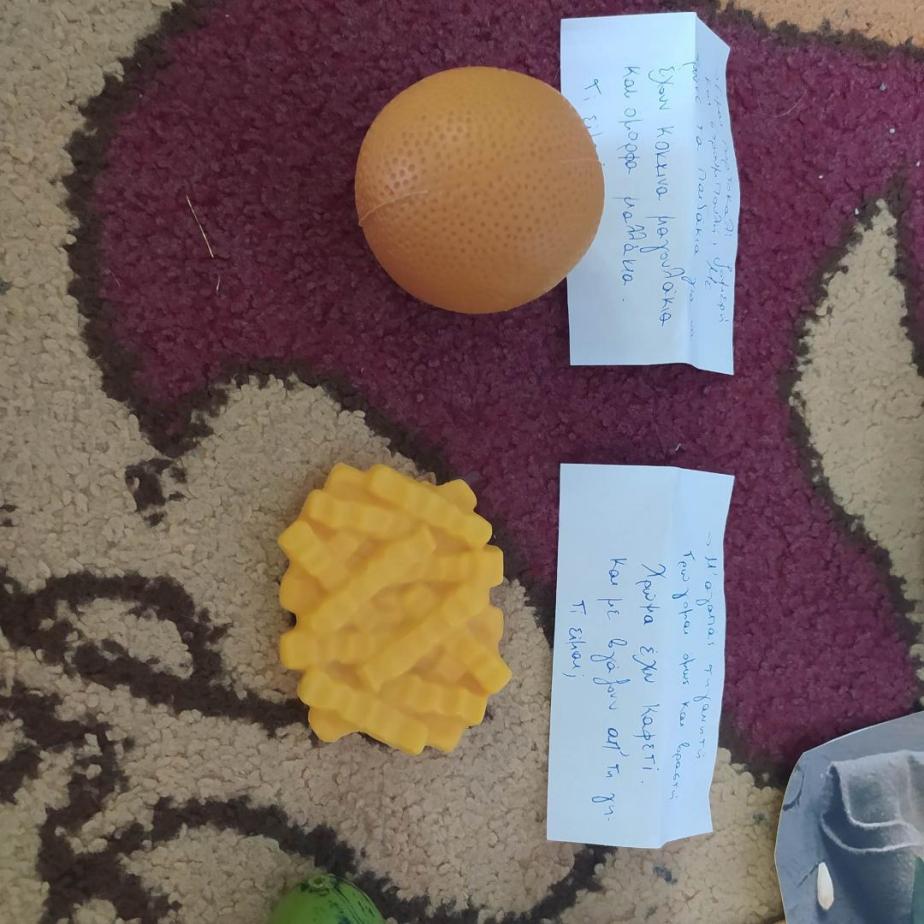 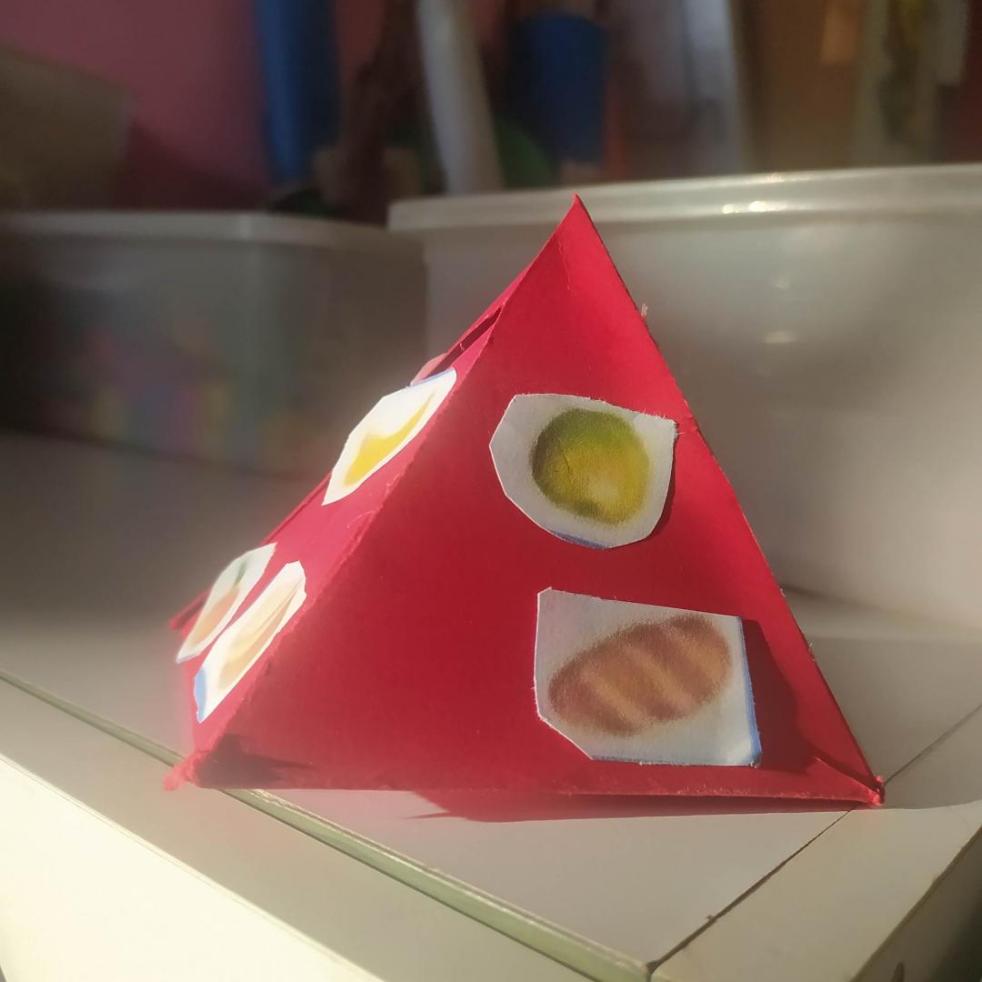 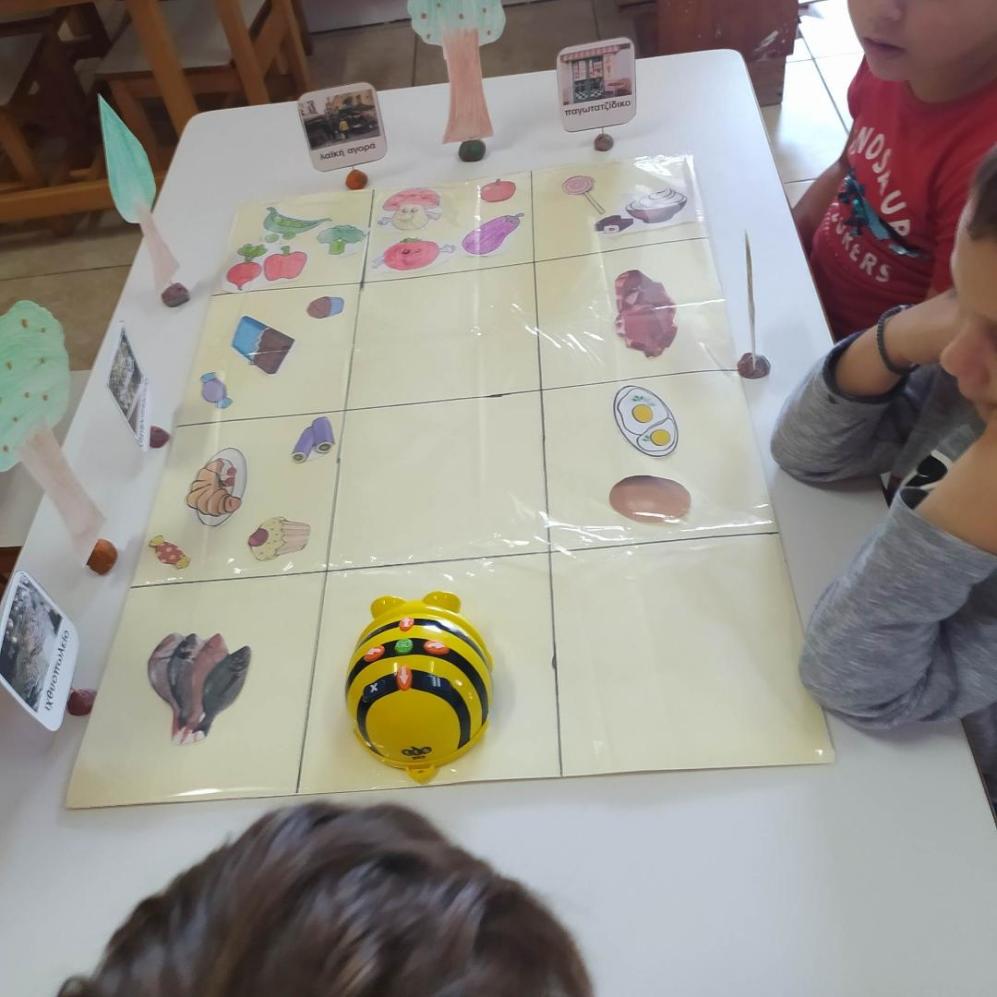 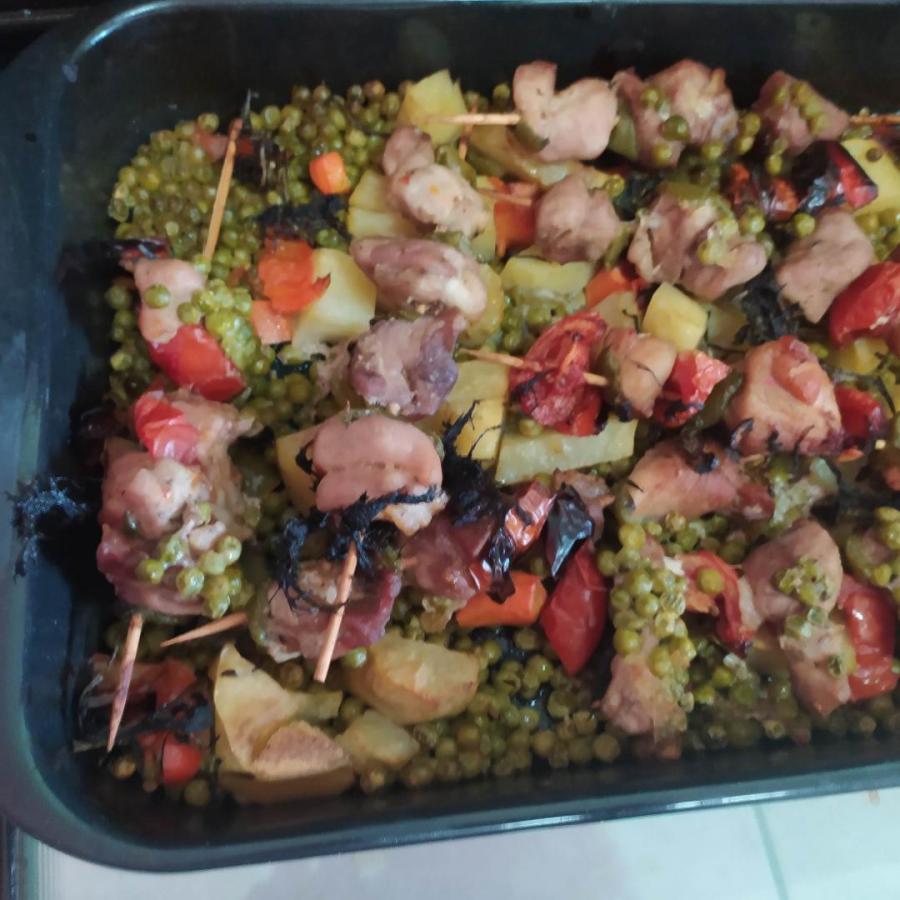 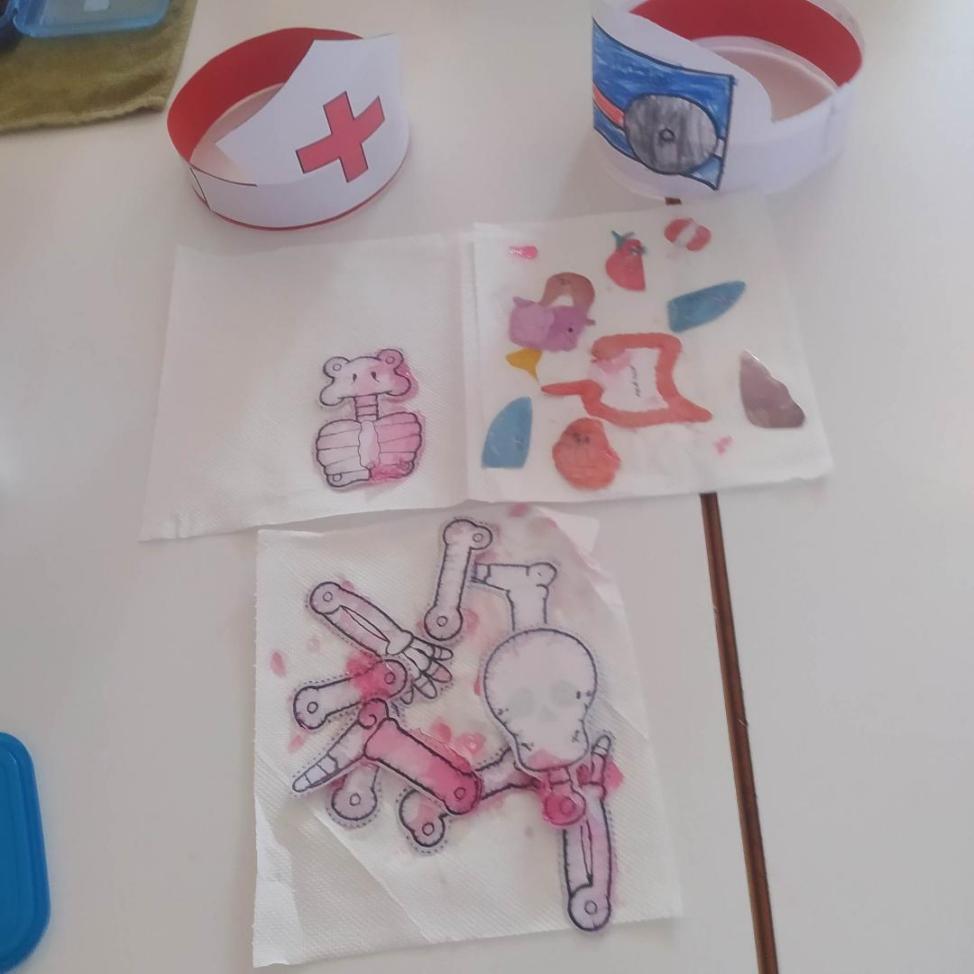 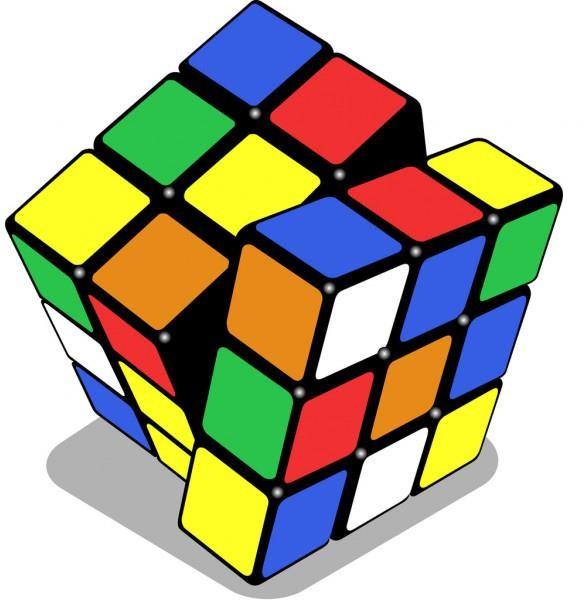 ΠΛΑΤΦΟΡΜΑ 21+: ΕΡΓΑΣΤΗΡΙΑ ΔΕΞΙΟΤΗΤΩΝΣΧΕΔΙΟ ΔΡΑΣΗΣ ΤΟΥ ΤΜΗΜΑΤΟΣ ΣΧΟΛΙΚΟΥ ΕΤΟΥΣ 2022-23Το σχέδιο δράσης που ακολουθεί είναι για τον 1ο θεματικό κύκλο Σχολείο:Ολοήμερο Νηπιαγωγείο ΜύρτουΤάξη:ΝηπιαγωγείοΤμήμα:Νήπια- ΠρονήπιαΑριθμός μαθητών:  5Συνολικός αριθμός εκπαιδευτικών που συνεργάζονται:  3Στοιχείαεκπαιδευτικών (Ονομ/νυμο,Ειδικότητα):Λαμπρίδου Αγάπη- Νηπιαγωγός                  Κυριακή- ΝηπιαγωγόςΑποστολίδου Χαρά-Νηπιαγωγός ειδικής αγωγής                                            Βασικός προσανατολισμός του ετήσιου Σχεδίου Δράσης                                      (ανάγκες μαθητών/τριών, όραμα σχολείου)                                            Βασικός προσανατολισμός του ετήσιου Σχεδίου Δράσης                                      (ανάγκες μαθητών/τριών, όραμα σχολείου)Με τη φετινή εφαρμογή των Εργαστηρίων Δεξιοτήτων, στο επίκεντρο του οράματός μας βρίσκεται η επιδίωξη επιτυχούς καλλιέργειας των Δεξιοτήτων του 21ου αιώνα στις 3 βασικές κατηγορίες, στις οποίες αυτές διακρίνονται: α. δεξιότητες μάθησης (κριτική σκέψη, δημιουργικότητα, συνεργασία και επικοινωνία) , β. δεξιότητες αλφαβητισμού και γ. δεξιότητες ζωής (ευελιξία, ηγεσία, ανάληψη πρωτοβουλίας και παραγωγικότητα). Παράλληλα, κεντρικό ρόλο στους στόχους μας κατέχουν η ανάπτυξη των κοινωνικών και συναισθηματικών δεξιοτήτων των μαθητών. Θεωρούμε ότι ο δυναμικός συνδυασμός όλων των προαναφερθέντων στοιχείων αποτελεί για τους μαθητές και τις μαθήτριες του Νηπιαγωγείου το κατάλληλο υποστηρικτικό πλαίσιο για την προσωπική τους ευημερία και ευεξία αλλά και για τη μελλοντική εξέλιξή τους σε αυτόνομα, ενεργά και παραγωγικά μέλη της κοινωνίας.Σε άμεση συνάρτηση με το όραμα της Σχολικής μας Μονάδας, οι στόχοι του σχολείου σε σχέση με τις ενδοσχολικές ανάγκες [κατά κύριο λόγο τις ανάγκες των μαθητών/τριών] θα εστιάσουν στα εξής:στη δημιουργία κλίματος εμπιστοσύνης και γόνιμης συνεργασίας τόσο μεταξύ των νηπίων όσο και μεταξύ των εκπαιδευτικώνστην καλλιέργεια των βασικών δεξιοτήτων του προγράμματος «Εργαστήρια Δεξιοτήτων», με απώτερο στόχο την ολιστική ανάπτυξη της προσωπικότητας των νηπίωνστην ευαισθητοποίηση των νηπίων για θέματα ζωτικής σημασίας, που αφορούν τόσο το ανθρωπογενές και το φυσικό μας περιβάλλον όσο και την προστασία του πλανήτη μαςστη συνειδητοποίηση της ανάγκης μετάβασης από το «εγώ» στο «εμείς» καθώς και στη συνακόλουθη κινητοποίηση των μαθητών και μαθητριών και την ανάληψη δράσης για το κοινό καλόστην ανάπτυξη και εδραίωση αξιών όπως η συνεργασία, ο σεβασμός στη γνώμη του άλλου, η αγάπη για τον πλησίον, η αλληλεγγύη και η αποδοχή της διαφορετικότητας.στην εξοικείωση των νηπίων με τις Νέες Τεχνολογίες και τα ψηφιακά εκπαιδευτικά περιβάλλοντα.Με τη φετινή εφαρμογή των Εργαστηρίων Δεξιοτήτων, στο επίκεντρο του οράματός μας βρίσκεται η επιδίωξη επιτυχούς καλλιέργειας των Δεξιοτήτων του 21ου αιώνα στις 3 βασικές κατηγορίες, στις οποίες αυτές διακρίνονται: α. δεξιότητες μάθησης (κριτική σκέψη, δημιουργικότητα, συνεργασία και επικοινωνία) , β. δεξιότητες αλφαβητισμού και γ. δεξιότητες ζωής (ευελιξία, ηγεσία, ανάληψη πρωτοβουλίας και παραγωγικότητα). Παράλληλα, κεντρικό ρόλο στους στόχους μας κατέχουν η ανάπτυξη των κοινωνικών και συναισθηματικών δεξιοτήτων των μαθητών. Θεωρούμε ότι ο δυναμικός συνδυασμός όλων των προαναφερθέντων στοιχείων αποτελεί για τους μαθητές και τις μαθήτριες του Νηπιαγωγείου το κατάλληλο υποστηρικτικό πλαίσιο για την προσωπική τους ευημερία και ευεξία αλλά και για τη μελλοντική εξέλιξή τους σε αυτόνομα, ενεργά και παραγωγικά μέλη της κοινωνίας.Σε άμεση συνάρτηση με το όραμα της Σχολικής μας Μονάδας, οι στόχοι του σχολείου σε σχέση με τις ενδοσχολικές ανάγκες [κατά κύριο λόγο τις ανάγκες των μαθητών/τριών] θα εστιάσουν στα εξής:στη δημιουργία κλίματος εμπιστοσύνης και γόνιμης συνεργασίας τόσο μεταξύ των νηπίων όσο και μεταξύ των εκπαιδευτικώνστην καλλιέργεια των βασικών δεξιοτήτων του προγράμματος «Εργαστήρια Δεξιοτήτων», με απώτερο στόχο την ολιστική ανάπτυξη της προσωπικότητας των νηπίωνστην ευαισθητοποίηση των νηπίων για θέματα ζωτικής σημασίας, που αφορούν τόσο το ανθρωπογενές και το φυσικό μας περιβάλλον όσο και την προστασία του πλανήτη μαςστη συνειδητοποίηση της ανάγκης μετάβασης από το «εγώ» στο «εμείς» καθώς και στη συνακόλουθη κινητοποίηση των μαθητών και μαθητριών και την ανάληψη δράσης για το κοινό καλόστην ανάπτυξη και εδραίωση αξιών όπως η συνεργασία, ο σεβασμός στη γνώμη του άλλου, η αγάπη για τον πλησίον, η αλληλεγγύη και η αποδοχή της διαφορετικότητας.στην εξοικείωση των νηπίων με τις Νέες Τεχνολογίες και τα ψηφιακά εκπαιδευτικά περιβάλλοντα.ΣΧΕΔΙΟ   ΔΡΑΣΗΣ  ΤΟΥ  ΤΜΗΜΑΤΟΣ    ΣΧΟΛΙΚΟΥ ΕΤΟΥΣ 2022-23ΣΧΕΔΙΟ   ΔΡΑΣΗΣ  ΤΟΥ  ΤΜΗΜΑΤΟΣ    ΣΧΟΛΙΚΟΥ ΕΤΟΥΣ 2022-23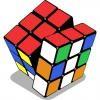 Θεματικός Κύκλος:Ζω καλύτερα- Ευ ζηνΕπιμέρους Θεματικές Ενότητες/Υποενότητες:Υγεία-Διατροφή-Αυτομέριμνα-Οδική ΑσφάλειαΤίτλος/τίτλοι προγραμμάτων:Ο δικός μας τίτλος: «Τη διατροφή μου φροντίζω, δόντια γερά χτίζω»Στόχοι Σχεδίου ΔράσηςΣτον κύκλο των 7 εργαστηρίων του συγκεκριμένου προγράμματος, θα δοθεί έμφαση στην καλλιέργεια των δεξιοτήτων που αναφέρθηκαν διεξοδικά στην ενότητα «Βασικός Προσανατολισμός του Σχεδίου Δράσης». Βασικός σκοπός του θεματικού κύκλου θα είναι αρχικά η γνωριμία των πιο σημαντικών ομάδων τροφών, της έννοιας της ισορροπημένης διατροφής και της σημασίας της για τη ζωή μας καθώς και στην προσωπική μας υγιεινή ενώ ξεχωριστή αναφορά θα γίνει στη λεγόμενη Μεσογειακή Πυραμίδα και στην εννοιολογική αποσαφήνιση της κατανομής των τροφών σε αυτή. Επιπλέον, μέσα από στοχευμένες δράσεις και υιοθετώντας σύγχρονες διδακτικές πρακτικές για την ανάπτυξη της κριτικής σκέψης, θα επιδιωχθεί η διασύνδεση των καθημερινών διατροφικών μας συνηθειών με τη στοματική υγιεινή. Με δεδομένο ότι η διατροφή αποτελεί, σύμφωνα με την πυραμίδα του Maslow, μία από τις βασικότερες ανάγκες επιβίωσης και βρίσκεται στη βάση της πυραμίδας, ένας επιπλέον στόχος των εργαστηρίων θα είναι η κατανόηση της άμεσης σχέσης της ποιότητας της διατροφής με την ποιότητα ζωής μας και τη συνολική σωματική και ψυχική μας ευεξία και πληρότητα. Η προσέγγιση της θεματικής θα είναι κατά κύριο λόγο διαθεματική και θα γίνει προσπάθεια να εμπλακούν σε αυτή όλα τα γνωστικά αντικείμενα του Νηπιαγωγείου (γλώσσα, μαθηματικά, φυσικό και ανθρωπογενές περιβάλλον, πληροφορική και αγγλικά).Διάρκεια: 7 εβδομάδες. Περίοδος υλοποίησης: Οκτώβριος – ΝοέμβριοςΑκολουθία εργαστηρίων:  η δόμηση των επιμέρους εργαστηρίων έγινε με αξιοποίηση της ταυτότητας του προγράμματος Ακολουθία εργαστηρίων:  η δόμηση των επιμέρους εργαστηρίων έγινε με αξιοποίηση της ταυτότητας του προγράμματος Εργαστήριο 1:«Ας γνωριστούμε»(3 διδακτικές ώρες)Το 1ο Εργαστήριο Δεξιοτήτων του 1ου θεματικού κύκλου έχει τίτλο «Ας γνωριστούμε». Αποτελείται από 3 δραστηριότητες με συνολική διάρκεια 3 διδακτικών ωρών.Στόχος του εργαστηρίου είναι:Α. ως προς τις δεξιότητες του 21ου αιώνα και σε συνδυασμό με τις δεξιότητες του νου και τις δεξιότητες ζωής:  οι μαθητές 1. να κατανοήσουν την αξία των συμμαθητών και συμμαθητριών τους ως συνεργατών [καλλιέργεια κριτικής σκέψης] και να εξοικειωθούν με την δημιουργία ομάδων, 2. να μετασχηματίσουν τα προσωπικά τους βιώματα μέσα από βιωματικές ασκήσεις [καλλιέργεια δημιουργικότητας], 3. να συνεργαστούν [καλλιέργεια συνεργασίας] και 4. να μάθουν πώς να αξιοποιούν τα κατάλληλα μέσα, ώστε να επικοινωνούν την οπτική τους και τη γνώμη τους στην ομάδα [καλλιέργεια δεξιοτήτων επικοινωνίας].Β. ως προς το θέμα: οι μαθητές 1. να γνωρίσουν ο ένας τον άλλο καλύτερα και μέσα στο πλαίσιο ομαδικής εργασίας, 2. να έρθουν σε μία πρώτη επαφή με τα κυριότερα θέματα της θεματικής και 3. να οδηγηθούν με την καθοδήγηση του/της νηπιαγωγού στη σύνταξη των κανόνων της ομάδας τους.Ενδεικτικές δραστηριότητες:1η δραστηριότητα (1η διδακτική ώρα): γνωρίζω τα μέλη της ομάδας και τους κανόνες της με παιγνιώδεις δράσεις.2η δραστηριότητα (2η διδακτική ώρα): γνωρίζω τα βασικά θέματα που θα επεξεργαστούμε στον παρόντα θεματικό κύκλο [τα παιδιά ενθαρρύνονται να μαντέψουν από τον τίτλο της θεματικής τα θέματα και υποθέματα, με τα οποία θα ασχοληθούμε.3η δραστηριότητα (3η διδακτική ώρα): διαμορφώνω σε συνεργασία και συμφωνία με τους μαθητές/μαθήτριες τους κανόνες των επιμέρους ομάδων με στόχο τη γονιμότερη και αποδοτικότερη συνεργασία τους στη διάρκεια της υλοποίησης των εργαστηρίων.Εργαστήριο 2«Στοματική υγιεινή»(3 διδακτικές ώρες)Το 2ο Εργαστήριο Δεξιοτήτων του 1ου θεματικού κύκλου έχει τίτλο «στοματική υγιεινή». Αποτελείται από 3 δραστηριότητες με συνολική διάρκεια 3 διδακτικών ωρών.Στόχος του εργαστηρίου είναι:Α. ως προς τις δεξιότητες του νου:  οι μαθητές 1. να περιγράφουν, να διατυπώνουν ερωτήματα, να προβληματίζονται και να ερμηνεύουν με αφορμή την παρατήρηση ψηφιακού και έντυπου εποπτικού υλικού σχετικά το «σπίτι των δοντιών», δηλαδή τη στοματική μας κοιλότητα. Οι βασικές ρουτίνες (στρατηγικές) σκέψης που θα αξιοποιηθούν θα είναι οι εξής: α. «Βλέπω-Σκέφτομαι-Αναρωτιέμαι», β. «Τι σε κάνει να το λες αυτό;», γ. Λεπτομέρειες, 2. να παρατηρούν, να συγκρίνουν και να διαχειρίζονται κάθε νέα πληροφορία με δημιουργικό τρόπο. Η ρουτίνα (στρατηγική) σκέψης που θα αξιοποιηθεί θα είναι κυρίως οι «Δημιουργικές Συγκρίσεις».Β. ως προς το θέμα: οι μαθητές 1. να γνωρίσουν τα βασικά όργανα που αποτελούν τη στοματική κοιλότητα 2. να κατανοήσουν τη λειτουργία τους και τη σημασία τους στη μεταξύ μας επικοινωνία και 3. να συνειδητοποιήσουν τον τρόπο που η σωστή διατροφή συνδέεται με την καλή υγεία της στοματικής μας κοιλότητας.Ενδεικτικές δραστηριότητες:1η δραστηριότητα (1η διδακτική ώρα):Γνωριμία με τα μέλη του σώματος και τις αισθήσεις μέσα από πολυαισθητηριακές μεθόδους με σκοπό την εξοικείωση με το σώμα μας, την γνωριμία με αυτό και την αντίληψη της αξίας της φροντίδας του. 2η δραστηριότητα (2η διδακτική ώρα):να γνωρίσουν τα βασικά μέρη των δοντιών με αξιοποίηση πίνακα αναφοράς, παρουσίασης διαφανειών και διαδραστικής αφίσας. .3η δραστηριότητα (3η διδακτική ώρα): να κατανοήσουν τη σημασία της αδαμαντίνης για την υγεία των δοντιών, να καταλάβουν την αξία της καθημερινής και σωστής φροντίδας των δοντιών καθώς και της σωστής χρήσης της οδοντόβουρτσας με αξιοποίηση πειραματικής διαδικασίας (πείραμα αυγό σε σόδα με χρώμα) καθώς και κατασκευής ατομικού πίνακα καθημερινής περιποίησης των δοντιών (με φασόλια).Εργαστήριο 3«Τα δόντια»(3 διδακτικές ώρες)Το 3ο Εργαστήριο Δεξιοτήτων του 1ου θεματικού κύκλου έχει τίτλο «Τα δόντια». Αποτελείται από 3 δραστηριότητες με συνολική διάρκεια 3 διδακτικών ωρών.Στόχος του εργαστηρίου είναι:Α. ως προς τις δεξιότητες του νου:  οι μαθητές να παρατηρούν, να συγκρίνουν και να διαχειρίζονται κάθε νέα πληροφορία με δημιουργικό τρόπο. Η ρουτίνα (στρατηγική) σκέψης που θα αξιοποιηθεί θα είναι κυρίως οι «Δημιουργικές Συγκρίσεις» και η στρατηγική «Χρώμα-Σύμβολο-Εικόνα».Β. ως προς το θέμα: οι μαθητές 1. να γνωρίσουν τα νεογιλά δόντια και 2. να εξοικειωθούν με μερικές από τις ονομασίες των βασικών μας δοντιών με διδακτική αξιοποίησης σχετικών έργων της παιδικής λογοτεχνίας καθώς και μέσω του βιωματικού παιχνιδιού.Ενδεικτικές δραστηριότητες:1η δραστηριότητα (1η διδακτική ώρα): διδακτική αξιοποίηση του παραμυθιού “Σοκολάκης και Ζαχαρούλα Τρυποδόντη”2η δραστηριότητα (2η διδακτική ώρα): διδακτική αξιοποίηση μιας παραλλαγής του παραμυθιού «Χάνσελ και Γκρέτελ» και συμπλήρωση σχετικού φύλλου εργασίας.3η δραστηριότητα (3η διδακτική ώρα): βιωματικό παιχνίδι για κατανόηση της σημαντικής δουλειάς του οδοντίατρου και της ονομασίας κάποιων δοντιών μας.Εργαστήριο 4«Υγιεινή διατροφή»(3 διδακτικές ώρες)Το 4ο Εργαστήριο Δεξιοτήτων του 1ου θεματικού κύκλου έχει τίτλο «Υγιεινή διατροφή». Αποτελείται από 3 δραστηριότητες με συνολική διάρκεια 3 διδακτικών ωρών.Στόχος του εργαστηρίου είναι:Α. ως προς τις δεξιότητες του νου:  οι μαθητές να παρατηρούν, να συγκρίνουν και να διαχειρίζονται κάθε νέα πληροφορία με δημιουργικό τρόπο. Η ρουτίνα (στρατηγική) σκέψης που θα αξιοποιηθεί θα είναι κυρίως οι «Δημιουργικές Συγκρίσεις», η «Επίλυση προβλήματος»  καθώς και η στρατηγική «3-2-1 Γέφυρα».Β. ως προς το θέμα: οι μαθητές 1. να κατανοήσουν τη θρεπτική αξία των τροφών, 2. να κατανοήσουν την έννοια «μεσογειακή διατροφή»και 3. να κατανοήσουν τον τρόπο λειτουργίας του πεπτικού μας συστήματος.Ενδεικτικές δραστηριότητες:1η δραστηριότητα (1η διδακτική ώρα): να κατανοήσουν τη διασύνδεση της δομής της Μεσογειακής Πυραμίδας με την υγεία των δοντιών. 2η δραστηριότητα (2η διδακτική ώρα): διδακτική αξιοποίηση βίντεο σχετικών με το θέμα και διαμόρφωση του πιάτου της υγιεινής διατροφής (κατασκευή πιάτου αγαπημένου φαγητού).3η δραστηριότητα (3η διδακτική ώρα): παρακολούθηση εικόνων και βίντεο για τον τρόπο λειτουργίας του πεπτικού συστήματος, γνωριμία του τρόπου λειτουργίας του στομαχιού μέσω της πειραματικής διαδικασίας και τέλος βιωματικό παιχνίδι (μακαρόνια σε κατσαρόλα που βράζουν).Εργαστήριο 5«Υγιεινές και ανθυγιεινές τροφές»(3 διδακτικές ώρες)Το 5ο Εργαστήριο Δεξιοτήτων του 1ου θεματικού κύκλου έχει τίτλο «υγιεινές και ανθυγιεινές τροφές». Αποτελείται από 3 δραστηριότητες με συνολική διάρκεια 3 διδακτικών ωρών.Στόχος του εργαστηρίου είναι:Α. ως προς τις δεξιότητες του νου:  οι μαθητές να παρατηρούν, να συγκρίνουν και να διαχειρίζονται κάθε νέα πληροφορία με δημιουργικό τρόπο. Η ρουτίνα (στρατηγική) σκέψης που θα αξιοποιηθεί θα είναι κυρίως οι «Δημιουργικές Συγκρίσεις».Β. ως προς το θέμα: οι μαθητές 1. να κατανοήσουν τους λόγους κατηγοριοποίησης των τροφών σε υγιεινές/ ανθυγιεινές και 2. να κατανοήσουν τις τρεις υποκατηγορίες τους (φυτικά, ζωικά και επεξεργασμένα) καθώς και το αντίκτυπο τους στον οργανισμό μας.Ενδεικτικές δραστηριότητες:1η δραστηριότητα (1η διδακτική ώρα): Ανάγνωση βιβλίου, ανάδειξη και ταξινόμηση εικόνων, βιωματικό παιχνίδι και ομαδοσυνεργατική κατασκευή (βαλιτσάκι υγιεινής διατροφής).2η δραστηριότητα (2η διδακτική ώρα): Παρακολούθηση βίντεο και εικόνων, ανάγνωση βιβλίου, ταξινόμηση των τροφών και διαχωρισμός τους σε υγιεινά- ανθυγιεινά και ατομική κατασκευή της διατροφικής πυραμίδας (με κόψιμο και κολάζ)3η δραστηριότητα (3η διδακτική ώρα): ομαδική επίσκεψη στα τοπικά μαγαζιά για την αγορά προϊόντων για μαγειρική υγιεινού φαγητού στην ολομέλεια. Ακόμη, συζήτηση για την υγιεινή διατροφή, ανάγνωση βιβλίου, παιχνίδι κρυμμένου θησαυρού με αινίγματα (αντιστοίχιση τους), παιχνίδι με τα φρούτα και θεατρική αναπαράσταση του τραγουδιού φρούτα φρούτ.Εργαστήριο 6«Το ταξίδι της τροφής και το οικολογικό της αποτύπωμα»(3 διδακτικές ώρες)Το 6ο Εργαστήριο Δεξιοτήτων του 1ου θεματικού κύκλου έχει τίτλο «το ταξίδι της τροφής και το οικολογικό της αποτύπωμα». Αποτελείται από 3 δραστηριότητες με συνολική διάρκεια 3 διδακτικών ωρών.Στόχος του εργαστηρίου είναι:Α. ως προς τις δεξιότητες του νου:  οι μαθητές να παρατηρούν, να συγκρίνουν και να διαχειρίζονται κάθε νέα πληροφορία με δημιουργικό τρόπο. Η ρουτίνα (στρατηγική) σκέψης που θα αξιοποιηθεί θα είναι κυρίως οι «Δημιουργικές Συγκρίσεις».Β. ως προς το θέμα: οι μαθητές να κατανοήσουν 1. την προέλευση της τροφής, 2. τη σημασία της σωστής διατροφής στην ζωή μας καθώς και 3. την έννοια του οικολογικού της αποτυπώματος και ταυτόχρονα 4. την αξία της ανακύκλωσης της.Ενδεικτικές δραστηριότητες:1η δραστηριότητα (1η διδακτική ώρα): Ανάγνωση παραμυθιού (), ψάξιμο στον χάρτη του ταξιδιού της τροφής και παιχνίδι με το bee bot για την ανάδειξη καλών διατροφικών επιλογών. .2η δραστηριότητα (2η διδακτική ώρα):  Μαθηματικό παιχνίδι με το bee bot πάνω στο θέμα της ανακύκλωσης και της διαχώρισης των σκουπιδιών στους ανάλογους κάδους.3η δραστηριότητα (3η διδακτική ώρα): παιχνίδι με ψάρεμα της wwf για την προσέγγιση του οικολογικού αποτυπώματος μας και κατασκευή από ανακυκλώσιμα υλικά.Εργαστήριο 7«Αξιολόγηση»(3 διδακτικές ώρες)Το 7ο Εργαστήριο Δεξιοτήτων του 1ου θεματικού κύκλου έχει τίτλο «Αξιολόγηση». Αποτελείται από 3 δραστηριότητες με συνολική διάρκεια 3 διδακτικών ωρών.Στόχος του εργαστηρίου είναι:Α. ως προς τις δεξιότητες μάθησης (συνεργασία, κριτική σκέψη, δημιουργικότητα και επικοινωνία):  οι μαθητές να ερμηνεύσουν και να κατανοήσουν την αξία των συμμαθητών τους ως συνεργατών [κριτική σκέψη], να μετασχηματίσουν τα προσωπικά τους βιώματα μέσα από βιωματικές δράσεις [δημιουργικότητα], να συνεργαστούν [συνεργασία] και να μάθουν πώς να αξιοποιούν τα κατάλληλα μέσα, ώστε να επικοινωνούν την οπτική τους και τη γνώμη τους στην ομάδα [καλλιέργεια δεξιοτήτων επικοινωνίας].Β. ως προς τις δεξιότητες του νου: οι μαθητές 1. να προβούν με την καθοδήγηση και υποστήριξη του/της νηπιαγωγού σε οργανωτική, αναλυτική και παραγωγική επεξεργασία των συλλεγμένων δεδομένων της θεματικής ενότητας και 2. να έχουν επίγνωση, παρακολούθηση και έλεγχο της σκέψης τους. Γ. ως προς το θέμα: οι μαθητές να κατανοήσουν τον ρόλο της ομάδας και την αξία της συνεργασίας.Ενδεικτικές δραστηριότητες:1η δραστηριότητα (1η διδακτική ώρα): «Βάζω στόχους και προχωρώ»: οι μαθητές και οι μαθήτριες αποτιμούν τις δράσεις τους και επεκτείνουν το Σχέδιο Δράσης με ένα θέμα σχετικά με τη Διατροφή [στον άξονα αυτό η διατροφή, το ταξίδι της και το οικολογικό της αποτύπωμα θα αντιμετωπιστούν στο πλαίσιο εισαγωγής στον επόμενο θεματικό κύκλο «Το παράπονο των ζώων» ως η ισορροπημένη τροφική αλυσίδα που μας συνδέει με τα ζώα και την γη και ταυτόχρονα επηρεάζεται από τις τροφικές μας επιλογές και συμπεριφορές (πχ. Ανακύκλωση)  .2η και 3η δραστηριότητα: Αξιολόγηση: «Τότε νόμιζα – Τώρα ξέρω»: οι μαθητές αποτιμούν το πρόγραμμα και την ολοκλήρωση του 1ου θεματικού κύκλου, ξεκινώντας με αυτά που γνώριζαν στην αρχή σε αντιπαραβολή με όσα έχουν κατακτήσει με την ολοκλήρωση του προγράμματος.Προσαρμογές για τη συμμετοχή και την ένταξη όλων των μαθητών/τριώνΟι προσαρμογές που βοήθησαν στη συμμετοχή και ένταξη όλων των μαθητών στη μαθησιακή διαδικασία κατά τη διάρκεια της υλοποίησης των 7 εργαστηρίων του 1ου θεματικού κύκλου, αφορούν κυρίως τη διδακτική προσέγγιση. Αξιοποιήθηκε ένα πλήθος στρατηγικών διδασκαλίας, ρουτινών σκέψης, ενώ αξιοποιώντας εποπτικό και ψηφιακό υλικό, βιωματικές δράσεις και θεατρικό παιχνίδι, επιχειρήθηκε να συμπεριλάβει όλους τους μαθητές, συνεκτιμώντας τον ρυθμό και το προφίλ μάθησης του καθενός.Φορείς και άλλες συνεργασίες που θαεμπλουτίσουν το πρόγραμμά μαςΤο πρόγραμμα υλοποιήθηκε σε συνεργασία με τις εκπαιδευτικούς που συμμετέχουν σε αυτό. Ενδεχομένως θα μπορούσαν να υποστηρίξουν το συγκεκριμένο πρόγραμμα και διάφορες εταιρείες που παράγουν προϊόντα στοματικής υγιεινής ή ακόμη και ειδικοί σε αυτόν τον τομέα δράσης όπως κάποιος διατροφολόγος ή οδοντίατρος.Τελικά προϊόντα που παρήχθησαν από τους/τις μαθητές/τριες κατά τηδιάρκεια των εργαστηρίωνΤρισδιάστατες και δυσδιάστατες ατομικές κατασκευές (πχ. Διατροφική πυραμίδα)Υγιεινό φαγητό μέσω της αγοράς και της χρήσης συστατικών χρήσιμων για τον οργανισμό μαςΕκπαιδευτικό υλικό καιεργαλεία που παρήχθησαν από τους/τις μαθητές/τριες κατά τη διάρκεια τωνεργαστηρίωνΦιγούρες φρούτων με σκοπό την δημιουργία θεατρικού παιχνιδιούΑξιολόγηση - Αναστοχασμός πάνω στην υλοποίησηΤο πρόγραμμα αξιολογείται με βάση τους αρχικούς στόχους αναφορικά με τις δεξιότητες του 21ου αιώνα και τις δεξιότητες του νου, όπως έχουν αναφερθεί στον βασικό προσανατολισμό του προγράμματος (σελ.1). Στόχος ήταν οι μαθητές και οι μαθήτριες να μπορούν να ερμηνεύουν και να κατανοούν πλήρως τη σχέση της στοματικής υγιεινής με την υγιεινή και ισορροπημένη διατροφή μέσα από ποικίλες διαθεματικές δραστηριότητες των εργαστηρίων.Το πρόγραμμα ευνόησε την περιγραφική αξιολόγηση, η οποία και αποτελεί μία συστηματική και καλά οργανωμένη διαδικασία συλλογής και ανάλυσης δεδομένων. Αποσκοπεί στη συνεχή παρακολούθηση και ανίχνευση εμποδίων στη μάθηση, στη διάγνωση δυνατών σημείων και αδυναμιών στις διδακτικές επιλογές, στην ενεργό εμπλοκή των μαθητών στην αξιολόγησή τους. Είναι για τους παραπάνω λόγους αναπόσπαστο στοιχείο της διδακτικής και μαθησιακής διαδικασίας. Κατά την αξιολόγηση του Σχεδίου Δράσης, ο μαθητής αξιοποίησε με την καθοδήγηση και υποστήριξη του/της νηπιαγωγού α. ένα φύλλο αυτοαξιολόγησης με σκοπό να προβληματιστεί σχετικά με την ποιότητα της εργασίας του/της, να κρίνει τον βαθμό στον οποίο πέτυχε συγκεκριμένους και σαφείς στόχους και βεβαίως να αναθεωρήσει αναλόγως, αν χρειαστεί, β. ένα φύλλο ετεροαξιολόγησης, με σκοπό να αναλάβει την αξιολόγηση των συμμαθητών/τριών του με τους/τις οποίους/ες ήταν μαζί στην ίδια ομάδα καθώς και την ομάδα τους ως σύνολο. Ο εκπαιδευτικός μέσα από την παρατήρηση, την καταγραφή και τη συζήτηση [ερωτήσεις αναστοχασμού] με τους μαθητές είχε τη δυνατότητα να περιγράψει τη διαδικασία μάθησης του Σχεδίου Δράσης και γενικότερα να αξιολογήσει τη συνολική του πορεία.Το portfolio του μαθητή [ατομικός φάκελος] είναι ένα ουσιαστικό μέσο της αξιολόγησής του. Είναι ένας φάκελος σε έντυπη μορφή, στον οποίο συγκεντρώνονται όλα τα τεκμήρια υλοποίησης των 7 εργαστηρίων του θεματικού κύκλου. Εκδηλώσεις διάχυσης και Συνολική αποτίμηση τηςυλοποίησης της υποδράσηςΤο παρόν πρόγραμμα καλλιέργειας δεξιοτήτων δύναται να παρουσιαστεί μέσω ενός θεατρικού έργου στο τέλος της σχολικής χρονιάς στους γονείς των μαθητών ή και σε ανοικτή εκδήλωση του σχολείου, επιλέγοντας συγκεκριμένες δράσεις των εργαστηρίων του προγράμματος.